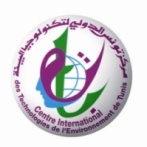 Fiche de participation à la Journée Porte Ouverte CITETNom et Prénom : ………………………………………………………………………………………..Qualité: ………………………………………………………………………………………………………Organisme : ……………………………………………………………………………………………….Tél fixe /Mobile/ E-mail : ……………………………………………………………………………..………………………………………………………………………………………………………………….Prière de confirmer votre participation aux adresses mails suivantes: multimedia@citet.nat.tn ou cdi1@citet.nat.tn